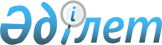 О внесении изменений в постановление Правления Национального Банка Республики Казахстан от 23 декабря 2002 года № 509 "Об утверждении Инструкции о перечне, формах и сроках представления финансовой отчетности 
и дополнительных сведений к финансовой отчетности организациями, 
осуществляющими отдельные виды банковских операций"
					
			Утративший силу
			
			
		
					Постановление Правления Национального Банка Республики Казахстан от 15 декабря 2004 года N 180. Зарегистрировано в Министерстве юстиции Республики Казахстан 25 января 2005 года N 3385. Утратило силу постановлением Правления Национального Банка Республики Казахстан от 25 мая 2009 года N 49



     


Сноска. Утратило силу постановлением Правления Национального Банка РК от 25.05.2009 


 N 49 


 (порядок введения в действие см. 


 п. 2 


).



      В целях приведения нормативных правовых актов Национального Банка Республики Казахстан в соответствие с законодательством Республики Казахстан Правление Национального Банка Республики Казахстан 

ПОСТАНОВЛЯЕТ:





     1. В 
 постановление 
 Правления Национального Банка Республики Казахстан от 23 декабря 2002 года № 509 «Об утверждении Инструкции о перечне, формах и сроках представления финансовой отчетности и дополнительных сведений к финансовой отчетности организациями, осуществляющими отдельные виды банковских операций» (зарегистрированное в Реестре государственной регистрации нормативных правовых актов Республики Казахстан под № 2142, опубликованное 24 марта - 6 апреля 2003 года в печатных изданиях Национального Банка Республики Казахстан "Казакстан Улттык Банкiнiн Хабаршысы" и "Вестник Национального Банка Казахстана"); с изменениями и дополнениями, внесенными постановлениями Правления Национального Банка Республики Казахстан от 29 мая 2003 года 
 № 180 
 (зарегистрированным в Реестре государственной регистрации нормативных правовых актов Республики Казахстан под № 2371) и от 2 декабря 2003 года 
 № 417 
 (зарегистрированным в Реестре государственной регистрации нормативных правовых актов Республики Казахстан под № 2637) внести следующие изменения:



     в названии и в пункте 1 слова «и дополнительных сведений к финансовой отчетности» исключить;



     в Инструкции о перечне, формах и сроках представления финансовой отчетности и дополнительных сведений к финансовой отчетности организациями, осуществляющими отдельные виды банковских операций, утвержденной указанным постановлением:



     в правом верхнем углу, в названии и в пункте 1 слова «и дополнительных сведений к финансовой отчетности» исключить;



     в пункте 2:



     в абзаце втором слова «и дополнительные сведения к финансовой отчетности» исключить;



     слово «представляемые» заменить словом «представляемую»;



     в пункте 3:



     слова «и дополнительным сведениям к финансовой отчетности» исключить;



     слово «представляемым» заменить словом «представляемой»;



     в пункте 4:



     слова «и дополнительные сведения к финансовой отчетности» исключить;



     слово «составляются» заменить словом «составляется»;



     пункт 6 исключить;



     в пункте 7:



     в абзацах втором, шестом и девятом слова «и дополнительные сведения к финансовой отчетности» исключить;



     в абзацах третьем, седьмом и десятом слова «, дополнительные сведения к финансовой отчетности» исключить;



     пункт 8 исключить;



     в правом верхнем углу приложений 1, 2, 2-1, 3 и 3-1 слова «и дополнительных сведений к финансовой отчетности» исключить.




     2. Настоящее постановление вводится в действие с 1 февраля 2005 года.




     3. Департаменту бухгалтерского учета (Шалгимбаева Н.Т.):



     1) совместно с Юридическим департаментом (Шарипов С.Б.) принять меры к государственной регистрации настоящего постановления в Министерстве юстиции Республики Казахстан;



     2) в десятидневный срок со дня государственной регистрации в Министерстве юстиции Республики Казахстан настоящего постановления довести его до сведения заинтересованных подразделений Центрального аппарата, территориальных филиалов Национального Банка Республики Казахстан, Агентства Республики Казахстан по регулированию и надзору финансового рынка и финансовых организаций, организаций, осуществляющих отдельные виды банковских операций, за исключением кредитных товариществ и ипотечных компаний.




     4. Контроль над исполнением настоящего постановления возложить на заместителя Председателя Национального Банка Республики Казахстан Абдулину Н.К.


     Председатель




     Национального Банка


     "СОГЛАСОВАНО"



     Председатель Агентства Республики 



     Казахстан по регулированию и надзору 



     финансового рынка и финансовых 



     организаций 



     23 декабря 2004 г.

      


					© 2012. РГП на ПХВ «Институт законодательства и правовой информации Республики Казахстан» Министерства юстиции Республики Казахстан
				